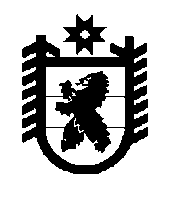 РЕСПУБЛИКА КАРЕЛИЯАдминистрация Лоухского муниципального районаПОСТАНОВЛЕНИЕ  № 74пгт. Лоухи                                                                                                      02 мая 2024 годаО проведении месячника пожарной безопасности жилищного фонда на территории Лоухского районаВ целях защиты жизни и здоровья граждан, обеспечения сохранности жилищного фонда от пожаров, ограничения их последствий, обучения населения мерам пожарной безопасности, в соответствии с федеральными законами от 21.12.1994 г. № 69-ФЗ «О пожарной безопасности» и от 06.10.2003 г. № 131-ФЗ «Об общих принципах организации местного самоуправления в Российской Федерации», во исполнение распоряжения Правительства Республики Карелия от 17.04.2024 г. № 412р-П, администрация Лоухского муниципального районапостановляет:1. Объявить на территории Лоухского муниципального района в период с 13 мая по 11 июня 2024 года месячник пожарной безопасности жилищного фонда.2. Утвердить прилагаемый План мероприятий по проведению месячника пожарной безопасности жилищного фонда (приложение).3. Рекомендовать Отделу надзорной деятельности и профилактической работы по Кемскому и Лоухскому районам УНД и ПР ГУ МЧС России по РК, ГКУ РК «Отряд противопожарной службы по Лоухскому району», ОМВД России по Лоухскому району, администрациям сельских, городских поселений  Лоухского района, организациям и учреждениям принять участие в реализации мероприятий месячника пожарной безопасности жилищного фонда.4. Постановление разместить на официальном сайте Лоухского муниципального района.5. Контроль за выполнением настоящего постановления оставляю за собой.Глава АдминистрацииЛоухского муниципального района                                                               К.С. Серебрякова